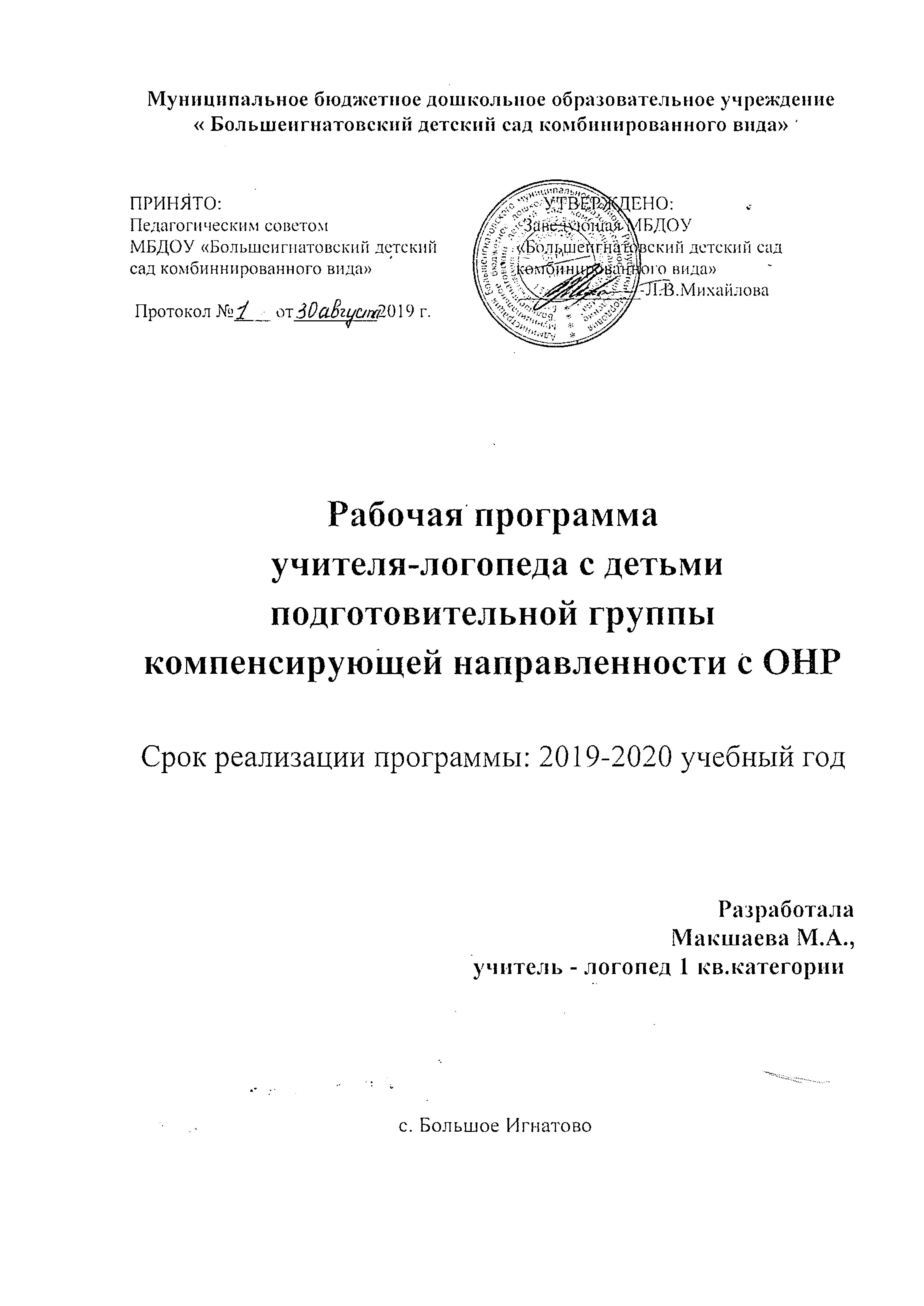 Содержание:I. Целевой раздел программы1.Пояснительная записка1.1 Нормативно-правовая база1.2 Цели и задачи реализации программы1.3 Принципы и подходы к формированию программы1.4 Характеристика особенностей развития речи детей с ОНР6-7 лет2.Планируемые результаты освоения программыII. Содержательный раздел программы1.Интеграция образовательных направлений в логопедической работе2.Образовательная область «Развитие речи»3.Описание вариативных форм, способов, методов и средств реализации программыIII. Организационный раздел1.Развивающая среда2.Организация режима пребывания детей в образовательном учреждении. Учебный план3. Мониторинг уровня развития речи4.Преемственность в работе учителя-логопеда и воспитателя5.Взаимодействие учителя-логопеда с родителями6.Список литературы Целевой раздел образовательной программы1.Пояснительная запискаМодернизация образования предусматривает комплексное, всестороннее обновление всех звеньев образовательной системы в соответствии с требованиями к обучению. Эти изменения касаются вопросов организации образовательной деятельности, технологий и содержания.Одной из ведущих линий модернизации образования является достижение нового современного качества дошкольного образования. Это вызывает необходимость разработки современных коррекционно-образовательных технологий, обновления содержания работы групп для детей с общим недоразвитием речи (ОНР) в дошкольных образовательных учреждениях.На сегодняшний день актуальна проблема сочетаемости коррекционной и общеразвивающей программы с целью построения комплексной коррекционно-развивающей модели, в которой определено взаимодействие всех участников образовательного процесса в достижении целей и задач образовательной программы детского сада.Настоящая программа носит коррекционно-развивающий характер. Она предназначена для обучения и воспитания детей 6-7 лет с общим недоразвитием речи, принятых в дошкольное учреждение на два года.1.1 Нормативно-правовая базаОсновной базой рабочей программы являются:Примерная адаптированная основная образовательная программа для дошкольников с тяжелыми нарушениями речи, под ред. профессора    Л.В.Лопатиной. С/Пб.2014Программа логопедической работы по преодолению ОНР Т.Б.Филичева, Г.В.Чиркина и др.Издательство «Просвещение», 2008.При разработке «Программы» использован личный опыт работы Макшаевой М.А. в группе компенсирующей направленности.Кроме того, образовательная деятельность регулируется нормативно-правовыми документами:1. Законом Российской Федерации от 10.07.1992 г. №3266-1 «Об образовании»;2. Санитарно-эпидемиологическими правилами и нормативами СанПиН 2.4.1.2660-10 «Санитарно-эпидемиологические требования к устройству, содержанию и организации режима работы дошкольных образовательных учреждений», утвержденными постановлением Главного государственного санитарного врача РФ от  22.07.2010г. с изменениями  №1 утвержденными постановлением Главного государственного санитарного врача РФ от  20.12.2010г № 164  3. Письмом Министерства образования Российской Федерации от 14.03.2000 № 65/23-16 «О гигиенических требованиях к максимальной нагрузке на детей дошкольного возраста в организованных формах обучения»;4. Письмом Министерства образования и науки Российской Федерации от 31.05.2007 № 03-1213 «О методических рекомендациях по отнесению дошкольных образовательных учреждений к определенному виду»;5. Приказом Министерства образования и науки Российской Федерации от 23.11.2009 № 655 «Об утверждении и введении в действие федеральных государственных требований к структуре основной общеобразовательной программы дошкольного образования».6. Приказ  Министерства образования и науки Российской Федерации от20.07.2011г. № 2151 «Об утверждении Федеральных государственных требований к условиям реализации основной общеобразовательной программы дошкольного образования»7. «Дошкольное образование России в документах и материалах». Сборник действующих нормативно-правовых документов и программно-методических материалов. Министерство образования РФ, Москва, 2001г.8. Письмо Министерства образования России от 22.01.98 г. № 20-58-07 ин/20-4 «Об учителях-логопедах и педагогах-психологах» (о продолжительности рабочего дня учителя-логопеда) с. 137 – 140.9. Федеральный закон «Об образовании» от 10.07.92 г. № 3266 – 1 с изменениями и дополнениями, внесенными федеральными законам.10. Конвенция о правах ребенка от 20.11.1989г.11. Федеральный закон «Об основных гарантиях прав ребенка в РФ» №124-ФЗ от 24.07.1998. 12.  Письмо Министерство образования РФ от 27.03.2000г. №27/901-6 «О психолого - медико-педагогическом консилиуме».1.2 Цели и задачи по реализации образовательной программыЦель программы:Обеспечение системы средств и условий для устранения речевых недостатков у детей старшего дошкольного возраста с общим недоразвитием речи и осуществления своевременного и полноценного личностного развития, обеспечения эмоционального благополучия посредством интеграции содержания образования и организации взаимодействия субъектов образовательного процесса для выравнивания стартовых возможностей детей с речевыми проблемами.Задачи программы:1.Развитие и коррекция моторной сферы (артикуляционной, мелкой и общей моторики)2.Формирование полноценной фонетической системы языка (воспитание артикуляционных навыков звукопроизношения, слоговой структуры, фонематического слуха и восприятия).3.Подготовка к обучению грамоте. Овладение элементами грамоты.4.Уточнение, расширение и обогащение лексического запаса дошкольников с ОНР, т.е. практическое усвоение лексических средств языка.5.Формирование грамматического строя речи, т.е. практическое усвоение грамматических средств языка.6.Развитие навыков связной речи дошкольников.7.Развитие и коррекция психических процессов.8.Развитие коммуникативности и успешности в общении.1.3 Принципы формирования образовательной программы      Теоретической и методологической основой коррекционного обучения являются принципы, разработанные в логопедии и дефектологии (Л.С. Выготский, Р.Е. Левина и др.):1.	Принцип раннего воздействия на речевую деятельность с целью предупреждения вторичных отклонений.2.	Принцип развития и опоры на онтогенез (учёт закономерностей развития детской речи в норме). При этом предполагается анализ объективных и субъективных условий формирования речевой функции ребёнка, выявление ведущего речевого дефекта и обусловленных им недостатков психического развития. Это учитывается при планировании коррекционной работы.3.	Принцип системного подхода, который предполагает анализ взаимодействия различных компонентов речи.4.	Принцип связи речи с другими сторонами психического развития.Программа имеет в своей основе следующие принципы: •принцип индивидуализации, учета возможностей, особенностей развития и потребностей каждого ребенка; •принцип признания каждого ребенка полноправным участником образовательного процесса; •принцип поддержки детской инициативы и формирования познавательных интересов каждого ребенка; •принципы интеграции усилий специалистов; •принцип конкретности и доступности учебного материала, соответствия требований, методов, приемов и условия      образования индивидуальным и возрастным особенностям детей; •принцип систематичности и взаимосвязи учебного материала; •принцип постепенности подачи учебного материала; •принцип концентрического наращивания информации в каждой из последующих возрастных групп во всех пяти образовательных областях.1.4 Характеристика детей с общим недоразвитием речи (ОНР) 6-7 летподготовительную логопедическую группу на второй год обучения переведено 12 детей. Из них 2 ребёнка с диагнозом ОНР IIуровня,  10 детей с диагнозом ОНР III уровня. В составе группы детей с ОНР второго года обучения, по состоянию устной речи, условно выделяют две неравные подгруппы. К первой подгруппе относится 70 - 80%, ко второй - 20 - 30% детей.Фразовая речь.1-я подгруппа. Дети достаточно свободно владеют фразовой речью: адекватно отвечают на вопросы, могут построить высказывание в пределах близкой темы, при этом доминируют элементы ситуативности. В активной речи дети пользуются в основном простыми предложениями, состоящими из подлежащего, сказуемого и дополнения; в распространении простых предложений затрудняются. Испытывают затруднения и в использовании сложных предложений. Структура сложносочиненных предложений упрощена, часто пропускаются члены предложения; редко используются разделительные и противительные союзы. Не всегда правильно строятся сложноподчиненные предложения. Детьми не усвоены подчинительные союзы, поэтому в их речи отсутствуют условные, уступительные, определительные придаточные предложения. 2-я подгруппа. Дети этой подгруппы в сравнении с первой имеют более ограниченный опыт речевой деятельности и низкий уровень автоматизированности речевых навыков, что обусловлено недостаточностью овладения языковыми средствами. В самостоятельной речи они нуждаются в смысловых опорах и помощи взрослых. Их высказывания чаще носят фрагментарный характер; отмечаются нарушения модели предложений; инверсии, пропуск главных и второстепенных членов предложения. Опускаются, заменяются, неправильно употребляются союзы и сложные слова. Понимание речи.1-я подгруппа. У детей уровень понимания обращенной к ним речи приближается к норме (расчлененный уровень). Дети умеют вслушиваться в речь логопеда, различать задания, обращения к одному и нескольким лицам. Понимают вопросы косвенных падежей и адекватно реагируют на них. Могут выполнять 4-, 5-ступенчатые словесные инструкции. Различают слова, близкие по звучанию, воспринимают изменения значений, которые вносятся отдельными частями слова – флексиями, приставками, суффиксами. Однако метафоры и сравнения, переносное значение слов для их понимания недоступны. 2-я подгруппа. У детей понимание обращенной к ним речи находится на предикативном уровне. Они недостаточно различают изменения значений, обусловленные употреблением разных приставок, суффиксов и флексий; не во всех случаях понимают вопросы косвенных падежей (чем? кому? с кем? и др.). Словарный запас.1-я подгруппа. Словарный запас детей на втором году обучения значительно возрастает, но все же отстает от возрастной нормы. Дети пользуются всеми частями речи, но не всегда употребляют их точно. Активный словарь включает, в основном, слова, обозначающие конкретные предметы и действия; в нем мало слов, обозначающих отвлеченные и обобщающие понятия, недостаточно прилагательных, особенно относительных, наречий; предлоги, даже простые, употребляются с ошибками. Лексический запас характеризуется стереотипностью, частым употреблением одних и тех же слов. Большие трудности дети испытывают при подборе синонимов, однокоренных слов, антонимов. 2-я подгруппа. Количественный диапазон употребляемых детьми слов невелик. Словарный запас у них значительно беднее, чем у детей 1-й подгруппы, не только по количественным, но и по качественным показателям. Дети овладели основными значениями слов, выраженными их корневой частью, но не различают изменения значений, выражаемых приставками, суффиксами, флексиями. Недостаточно усвоили обобщающие слова (транспорт, обувь, профессии и др.). Нередко заменяют родовые понятия видовыми – словами (вместо деревья – елочки), словосочетаниями или предложениями (вместо грядка – огурчики тут растут). Задания на подбор однокоренных слов, синонимов, образование сложных слов детям этой подгруппы недоступны. Грамматический строй речи.На втором году обучения у детей с ОНР остаются ошибки грамматического оформления речи. 1-я подгруппа. Наиболее характерные ошибки у детей – смешение форм склонения, трудности при овладении предложными конструкциями, ошибки в употреблении форм множественного числа с использованием непродуктивных окончаний. В активной речи правильно употребляются только простые и хорошо отработанные предлоги (в, на, под). При использовании сложных предлогов (из-за, из-под) появляются ошибки – замена и смешение. 2-я подгруппа. Дети допускают специфические ошибки в согласовании прилагательных с существительными в роде, числе, падеже, а также числительных с существительными; в употреблении предлогов (пропуск, замена); в ударениях и падежных окончаниях. Звукопроизношение.1-я подгруппа. Эта сторона речи у детей ко второму году обучения в значительной степени сформирована, однако еще встречаются недостатки в звуковом воспроизведении слов: недифференцированное произнесение некоторых звуков, в основном свистящих, шипящих, аффрикат и соноров. 2-я подгруппа. Произносительные возможности детей улучшаются, но у них могут оставаться различные виды нарушений: постановка соноров отсрочивается, трудно идет автоматизация поставленных звуков, характерны нестойкие замены. Слоговая структура.1-я подгруппа. Дети достаточно свободно пользуются словами разной слоговой структуры и звуконаполняемости. Нарушения встречаются в воспроизведении наиболее трудных или малоизвестных слов: смешение, перестановки и замены звуков и слогов; сокращения при стечениях согласных в слове. 2-я подгруппа. Уровень воспроизведения слоговой структуры у детей этой подгруппы ниже, чем у детей 1-й подгруппы. Они могут правильно повторить за логопедом трех-, четырехсложные слова, но нередко искажают их в самостоятельной речи, допуская сокращение количества слогов и ошибки при передаче звуконаполняемости слов – перестановки, замены звуков и слогов, сокращения при стечении согласных, уподобления. Фонематическое восприятие.1-я подгруппа. Дети уверенно справляются с выделением заданного звука в ряду других звуков, слышат и определяют место изучаемого звука в слове, овладевают навыком звуко-слогового анализа и синтеза прямого слога и односложных слов типа мак. 2-я подгруппа. У детей при выполнении специальных заданий возникают специфические трудности: они не удерживают слоговой ряд (вместо трех слогов называют два), фразу; с ошибками определяют место звука в слове; испытывают трудности в овладении звуковым анализом прямого слога и односложных слов (опускают гласный звук). Связная речь.1-я подгруппа. У детей в связной речи присутствуют элементы ситуативности. Возникают затруднения в использовании сложных предложений, особенно заметные при составлении рассказов по картинке и в спонтанных высказываниях. Простые предложения в самостоятельных рассказах детей нередко состоят только из подлежащего, сказуемого и дополнения, что связано с недостаточностью в их лексическом запасе прилагательных, числительных, наречий, причастий, деепричастий. Однако дети без помощи логопеда могут составить несложный рассказ по картинке, рассказать об интересном событии, пересказать простой текст. 2-я подгруппа. Уровень развития связной речи у детей этой подгруппы гораздо ниже. При составлении рассказов по картинке, пересказе им требуются словесные и изобразительные подсказки. В процессе рассказа появляются длительные паузы между синтагмами и короткими фразами. Степень самостоятельности при свободных высказываниях низкая. Нередко рассказы детей носят фрагментарный характер, поэтому они периодически нуждаются в смысловых опорах и помощи взрослого.Таким образом, нарушение речевой деятельности у детей с ОНР носит многоаспектный характер, требующий выработки единой стратегии, методической и организационной преемственности в решении воспитательно-коррекционных задач.2.Планируемые результаты освоения образовательной программыСодержание логопедических занятий в подготовительной группе с ОНР определяются следующими направлениями коррекционного обучения:Развитие понимания речи.Активизация речевой деятельности и развитие лексико-грамматических средств языка.Развитие произносительной стороны речи.Развитие самостоятельной фразовой речи.В итоге логопедической работы воспитанники подготовительной группы должны научиться:•	Свободно составлять рассказы, пересказы;•	Владеть навыками творческого рассказывания;•	Адекватно употреблять в речи простые и сложные предложения, усложняя их придаточными причины и следствия, однородными членами предложения и т.д. •	 Понимать и использовать в самостоятельной речи простые и сложные предлоги;•	Понимать и применять в речи все лексико-грамматические категории слов;•	Овладеть навыками словообразования разных частей речи, переносить эти навыки на другой лексический материал;•	Оформлять речевое высказывание в соответствии с фонетическими нормами русского языка;•	Овладеть правильным звуко-слоговым оформлением речи.Помимо этого у детей должны быть достаточно развиты другие предпосылочные условия, во многом определяющие их готовность к школьному обучению: • Фонетическое восприятие; • Первоначальные навыки звукового и слогового анализа и синтеза; • Графо-моторные навыки; • Элементарные навыки письма и чтения (чтение и написание печатными буквами слогов, слов и коротких предложений).Содержательный раздел программы1.Интеграция образовательных направлений в логопедической работе2.Образовательная область «Развитие речи»Содержание образовательного направления «Развитие речи» направлено на достижение целей овладения конструктивными способами и средствами взаимодействия с окружающими людьми через решение следующих задач:развитие свободного общения со взрослыми и детьми; развитие всех компонентов устной речи детей (лексической стороны, грамматического строя и произносительной стороны речи; связной речи - диалогической и монологической форм) в различных формах и видах детской деятельности; практическое овладение воспитанниками нормами речи. Чтение художественной литературы проводится воспитателем. Целевые ориентиры: Употребляют в речи синонимы, антонимы, распространенные предложения разных видов. Различают понятия «звук», «слог», «слово», «предложение». Называют в последовательности слова в предложении, звуки, слоги в словах. Находят в предложении слова с заданным звуком, определяют место звука в слове. Адекватно используют вербальные и невербальные средства общения, владеют диалогической речью и конструктивными способами взаимодействия с детьми и взрослыми (договариваются, обмениваются предметами, распределяют действия при сотрудничестве). Способны изменять стиль общения со взрослым или сверстником в зависимости от ситуации. Интересуются новым неизвестным в окружающем мире (мире предметов и вещей, отношений и своем внутреннем мире). Способны самостоятельно действовать (в повседневной жизни, различных видах детской деятельности). Принимают живое, заинтересованное участие в образовательном процессе. Откликаются на эмоции близких людей и друзей. Эмоционально реагируют на произведения изобразительного искусства, музыкальные и художественные произведения, мир природы. Поведение преимущественно определяется не сиюминутными желаниями и потребностями, а требованиями со стороны взрослых и первичными ценностными представлениями о том, «что такое хорошо и что такое плохо». Пересказывают и драматизируют небольшие литературные произведения; составляют по плану и образцу рассказы о предмете по сюжетной картинке, набору картин с фабульным развитием действия.3.Описание вариативных форм, способов, методов и средств реализации программыОрганизация коррекционно-развивающей работы с детьми с ОНР      В Федеральном Государственном образовательном стандарте дошкольного образования одним из психолого–педагогических условий для успешной реализации программы является использование в образовательном процессе форм и методов работы с детьми, соответствующих их психолого–возрастным и индивидуальным особенностям. В образовательном процессе подготовительной группы сочетаются формы организованного обучения, продолжительность занятий для детей от 6 до 7 лет - не более 30 минут. В середине времени, отведенного на занятие, проводят физкультурные минутки. Перерывы между занятиями - не менее 10 минут. Занятия с детьми проводится в виде развивающих проблемно-игровых и практических образовательных ситуаций в соответствии с образовательными областями. Активно используются игровые приемы, разнообразные виды наглядности, в том числе схемы, предметные и условно-графические модели. Формы работы с детьми с ОНРОсновными формами коррекционного обучения в детском саду являются логопедические занятия, на которых систематически осуществляется развитие всех компонентов речи. Программа воспитания и обучения детей с нарушениями речи предполагает решение коррекционных задач в форме:фронтальных  занятий; индивидуальных занятий.Предусмотрены следующие виды логопедических занятий:-Фронтальные  занятия по формированию лексико-грамматических средств языка и развитию связной речи,-Фронтальные  занятия по формированию звукопроизношения и обучению грамоте,-Индивидуальные занятия по коррекции дефектов звукопроизношения.Фронтальные  логопедические занятия позволяют эффективно решать те задачи развития речи и коррекции ее недостатков, которые являются приоритетными для всех или большинства воспитанников группы. Данный вид занятий формирует у них умение войти в общий темп работы, следовать общим инструкциям, ориентироваться на лучшие образцы речи. В основе планирования лежат тематический и концентрический подходы.При планировании и проведении фронтальных (подгрупповых) логопедических занятий: определяются тема и цели; выделяется словарь, который дети должны усвоить в активной речи; отбирается лексический материал с учетом темы и цели занятия, этапа коррекционного обучения, индивидуального подхода к речевым и психическим возможностям детей, при этом допускается ненормативное фонетическое оформление части речевого материала; обеспечивается постепенное усложнение речевых и речемыслительных заданий; учитывается зона ближайшего развития дошкольников, повторение усвоенного речевого материала.Оптимизация содержания занятий обеспечивается их интегрированным характером, когда параллельно реализуются и органично дополняют друг друга разные линии работы по коррекции тех или иных компонентов речевой системы дошкольников, а также психических и психофизиологических функций.Опора на игру как ведущий вид деятельности дошкольников обеспечивает выраженный позитивный эффект как в преодолении речевых нарушений, так и в развитии познавательных психических процессов.К	фронтальным занятиям предъявляются требования: 1.	Занятие должно быть динамичным. 2.	Обязательно включаются игровые фрагменты и сюрпризные моменты. 3.	Предусматривается  частая смена различных видов деятельности. 4.	Обязательна коммуникативная направленность занятия. 5.	У детей развивается умение слушать, слышать, исправлять ошибки в чужой и в своей речи. 6.	Используется разнообразный дидактический материал, красочный и удобный. 7.Технологии, используемые на занятиях, разнообразны и располагаются в порядке возрастающей сложности.Фронтальное занятие в логопедической группе предусматривает формирование и развитие связной речи. Задачей занятия по формированию и развитию связной речи является обучение детей самостоятельному высказыванию. Сформированные навыки использования различных типов предложений помогут детям передавать впечатления об увиденном, о событиях окружающей действительности, в логической последовательности излагать содержание картин или их серий, составлять рассказ – описание. Индивидуальные занятия направлены на осуществление коррекции индивидуальных речевых недостатков и иных недостатков психофизического развития воспитанников, создающие определённые трудности в овладении программой.Частота проведения  индивидуальных занятий определяется характером и степенью выраженности речевого нарушения (2-3 в неделю), продолжительность индивидуальных занятий 15 минут.Требования к проведению индивидуальных занятий:В начале занятия проводятся упражнения на развитие фонематического слуха.Артикуляционная гимнастика проводится всегда до этапа автоматизации звука во фразе.На этапе автоматизации звука проводится последовательно введение поставленного звука в слоги, слова, предложения, потешки, стихи, рассказы и в самостоятельную речь ребенка:а) звуки [с], [з], [ш], [ж], [с], [з], [л], [р], [р] автоматизируются вначале в прямых слогах, затем в обратных и, в последнюю очередь, в слогах со стечением согласных;б) звуки [ц], [ч], [щ], [л] автоматизируются в обратных слогах, затем в прямых и со стечением согласных;в) автоматизация звуков в словах проводится в той же последовательности, что и в слогах;г) дифференциация звуков:[c] – [p], с – с, с – ц, с – ш, ж – з, ж – ш, ч – с, ч – т, ч – щ, щ – с, щ – т, щ – ч, щ – ш, р – л, р – р, р – л, л – л.д) совершенствование фонематического восприятия и навыков звукового анализа и синтеза проводится параллельно с коррекцией звукопроизношения.4. При автоматизации звука (в слогах, словах и т.д.) необходимо предусмотреть смену разных видов деятельности.5. На протяжении всего занятия необходимо использовать упражнения на развитие высших психических функций (ВПФ), которые должны быть подобраны в соответствии с коррекцией фонетической стороны речи.6. Логопед обязательно должен давать краткую и четкую вербальную инструкцию к каждому занятию.7. Речевая деятельность на занятии должна в основном исходить от ребенка.На занятиях большое внимание учитель-логопед уделяет обогащению, активизации словаря, развитию навыков словоизменения, словообразования, формированию грамматического строя (на начальных этапах эта работа ведется на материале сохранных звуков).В силу специфического состояния психических процессов у детей с ОНР развитие памяти, обязательная составляющая индивидуального логопедического занятия.Целенаправленная работа по развитию мелкой моторики пальцев рук ускоряет созревание речевых областей, поэтому в логопедическое занятие включается развитие мелкой моторики.Занимательная форма занятия, игровые приемы, смена видов заданий, система поощрений позволяют поддерживать интерес детей на протяжении определенного отрезка времени.Содержание логопедических индивидуальных занятий в подготовительной группеОсновными направлениями коррекционного развивающего обучения детей с ОНР III уровня в подготовительной группе ДОУ являются:формирование всех компонентов речевой системы:формирование произносительных навыков (в зависимости от этапа работы над звуком);развитие фонематического восприятия, навыков звукового анализа;совершенствование лексико-грамматических средств языка и развитие связной речи;развитие мелкой моторики пальцев; развитие неречевых психических процессов (памяти, внимания, мышления, воображения);воспитание творческой, самостоятельной, всесторонне развитой личности.На индивидуальных занятиях с детьми выполняются:1.	Дыхательная гимнастика (формирование длительной, сильной, плавной воздушной струи для правильного произношения звуков).2.	Артикуляционная гимнастика (различные упражнения на развитие мышц артикуляционного аппарата). 3.	Пальчиковая гимнастика (упражнения и игры на развитие моторики пальцев рук).4.	Постановка звуков разными способами.5.	Автоматизация звуков в речи.6.	Дифференциация звуков в речи.Методы и приемы в работе учителя – логопеда:•игры дидактические, дидактические с элементами движения, подвижные, психологические, хороводные, театрализованные, игры-драматизации, подвижные игры имитационного характера; •чтение и обсуждение программных произведений разных жанров, •создание ситуаций педагогических, морального выбора; беседы социально-нравственного содержания, ситуативные разговоры с детьми; •оформление тематических выставок (по временам года, настроению и др.);•викторины, сочинение загадок, рассказов;•инсценирование и драматизация отрывков из сказок, разучивание стихотворений, развитие артистических способностей в подвижных играх имитационного характера;•рассматривание и обсуждение предметных и сюжетных картинок, иллюстраций к знакомым сказкам и потешкам, игрушек, эстетически привлекательных предметов (деревьев, цветов, предметов быта и пр.), произведений искусства (народного, декоративно-прикладного, изобразительного, книжной графики и пр.), обсуждение средств выразительности;•продуктивная деятельность: рисование иллюстраций к художественным произведениям; творческие задания;•упражнения на развитие голосового аппарата, артикуляции, певческого голоса;•музыкально-ритмические движения, хороводы;• физкультминутки; игры и упражнения под тексты стихотворений, потешек, народных песенок, считалок; игры и упражнения под музыку, игровые беседы с элементами движений.Широко используются здоровьесберегающие технологии. Это зрительная гимнастика, смена статических и динамических поз, голосовые и дыхательные упражнения, подвижные игры речевого характера, упражнения для коррекции общей и мелкой моторики. Включение в каждое занятие различных видов массажа, динамических пауз, пальчиковых игр, гимнастики для глаз создает необходимую атмосферу, снижающую напряжение и позволяющую использовать все время занятия более эффективно. Все упражнения выполняются на фоне позитивных ответных реакций ребенка.III.Организационный  разделРазвивающая среда Правильно организованная предметно-развивающая среда – необходимое условие качественной коррекционной работы.Оборудование предметно-пространственной развивающей среды в кабинете учителя-логопеда: Коррекционно - развивающий блок условно разделён на центры, в каждом из которых подобран иллюстративный материал, игры и пособия, стимулирующие речевое развитие.Центр развития артикуляционной моторики и мимики содержит наборы предметных картинок и игр для развития и сопровождения артикуляционной и мимической гимнастики. Зеркало, перед которым проводится значительная часть работы, требующей зрительного контроля ребёнка (артикуляционные и мимические упражнения, постановка звуков и их первичная автоматизация). Рабочие альбомы с артикуляционными упражнениями и соответствующим занимательным материалом, для формирования размеренного темпа речи и развития моторной координации, дидактические игры, дыхательные тренажеры.Центр нормализации дыхания и голоса  включает в себя дыхательные тренажёры, вертушки, султанчики, музыкальные инструменты, картотеку дыхательных упражнений и т.д.Центр развития мелкой моторики включает в себя разнообразные конструкторы, шнуровки, мозаики, пирамидки, матрёшки, мелкие игрушки, игры с пуговицами, сенсорный коврик. Трафареты, обводки, массажные мячики, шнуровки, разрезные картинки, ниткография.Центр развития фонематического слуха  включает пособия для различения неречевых звуков: музыкальные и звучащие игрушки. Материал для различения речевых звуков.Центр развития психологической базы речи - подобраны игры и пособия для развития высших психических функций: памяти, внимания, мышления, интеллектуальных способностей.Центр коррекции нарушений звукопроизносительной стороны речи- подобрана литература, картинный материал, картотеки на автоматизацию  и дифференциацию звуков в словах, слогах, текстах.  Центр формирования грамматического строя речи-подобраны пособия и игры на словоизменение и словообразование, на предложные конструкции, пособия для формирования фразы.Центр развития связной речи включает игры и пособия, формирующие у детей умение строить собственное высказывание, наборы предметных и сюжетных картинок для составления разных видов рассказов, наборы текстов для пересказов.Центр формирования лексической стороны речи- подобраны предметные картинки  на разные лексические темы; картинки для формирования и расширения определений, предметного и глагольного словаря и т.д.  Центр формирования слоговой структуры слова содержит наборы предметных картинок и картотека "Типы слоговой структуры слова" и т.д.Постоянное обновление оснащения кабинета делает для детей коррекционную логопедическую деятельность интересной, комфортной, эмоционально обогащенной и, конечно, развивающей.Организация режима пребывания детей в образовательном учреждении. Учебный план     Эффективность коррекционно-воспитательной работы определяется чёткой организацией детей в период их пребывания в детском саду, правильным распределением нагрузки в течение дня, координацией и преемственностью в работе всех субъектов коррекционного процесса: учителя-логопеда, родителя и воспитателя. Определение приоритетных направлений и установление преемственных связей в коррекционной деятельности участников образовательного процесса с учетом структуры дефекта детей с ОНР.                                                                                           В детском саду разработан в соответствии с СанПином (п.2.12.7) гибкий режим дня и циклограмма занятий по периодам, учитывающий возрастные психофизиологические возможности детей, их интересы и потребности, обеспечивающий взаимосвязь планируемых занятий с повседневной жизнью детей в детском саду. (См. Приложение -«Перспективный план»)Режим дня и сеткакоррекционно-образовательной деятельности  в подготовительной группе  компенсирующей направленности.3. Мониторинг уровня развития речи.1 этап: Исходно – диагностическийЗадачи этапа: 1. Сбор анамнестических данных посредством изучения медицинской и педагогической документации ребёнка. 2. Проведение процедуры психолого-педагогической и логопедической диагностики детей: исследование состояния речевых и неречевых функций ребёнка, уточнение структуры речевого дефекта, изучение личностных качеств детей, определение наличия и степени фиксации на речевом дефекте. Результат: Определение структуры речевого дефекта каждого ребёнка, задач коррекционной работы. Заполнение речевых карт. 2 этап: Организационно - подготовительный Задачи этапа: 1. Определение содержания деятельности по реализации задач логопедической деятельности, формирование подгрупп для занятий в соответствии с уровнем сформированных речевых и неречевых функций. 2. Пополнение фонда логопедического кабинета учебно-методическими пособиями, наглядным дидактическим материалом в соответствии с составленными планами работы. 3. Формирование информационной готовности педагогов ДОУ и родителей к проведению эффективной коррекционно-педагогической работы с детьми. 4. Индивидуальное консультирование родителей - знакомство с данными логопедического исследования, структурой речевого дефекта, определение задач совместной помощи ребёнку в преодолении данного речевого нарушения, рекомендации по организации деятельности ребёнка вне детского сада. Результат: Конструирование индивидуальных программ коррекции речевого нарушения в соответствии с учётом данных, полученных в ходе логопедического исследования, программ взаимодействия с педагогами и родителями ребёнка 3 этап: Коррекционно - технологическийЗадачи этапа: 1. Реализация задач, определённых в индивидуальных, подгрупповых планах.  2. Психолого-педагогический и логопедический мониторинг, аналитические справки по результатам работы. 3. Согласование, уточнение и корректировка меры и характера коррекционно-педагогического влияния субъектов образовательного процесса. 4. Индивидуальное консультирование родителей о ходе коррекционного процесса, посещение ими индивидуальных занятий, овладением приёмами автоматизации корректируемых звуков. 5. Взаимодействие с педагогами по тетрадям и папкам взаимодействия, проведение консультаций. Результат: Достижение определённого позитивного эффекта в устранении у детей отклонений в речевом развитии 4 этап: Итогово - диагностический Задачи этапа: 1. Проведение диагностической процедуры логопедического исследования состояния речевых и неречевых функций ребёнка - оценка динамики, качества и устойчивости результатов коррекционной работы с детьми. 2. Определение дальнейших образовательных (коррекционно-образовательных) перспектив детей, выпускников ДОУ. Результат: Решение о прекращении логопедической работы с ребёнком, изменении её характера или продолжении логопедической работы.Представленная диагностика познавательно-речевого развития детей:имеет четкую возрастную адресацию и комплексный характер;отражает систематичность изучения состояния речи и фиксации результатов, динамичность наблюдения за характером развития речи воспитанников;способствует выявлению зон актуального и ближайшего речевого развития;создает основу для дифференцированного обучения и воспитания детей с учетом уровня речевого развития.Преемственность в работе учителя- логопеда и воспитателя.Большой проблемой в реализации основных направлений содержательной работы с детьми с ОНР является осуществление конкретного взаимодействия воспитателя и учителя-логопеда, обеспечение единства их требований при выполнении основных задач программного обучения. Без этой взаимосвязи невозможно добиться необходимой коррекционной направленности образовательно-воспитательного процесса и построения «индивидуального образовательного маршрута», преодоления речевой недостаточности и трудностей социальной адаптации детей.Основными задачами совместной коррекционной работы учителя-логопеда и воспитателя являются:Практическое усвоение лексических и грамматических средств языка. Формирование правильного произношения. Подготовка к обучению грамоте, овладение элементами грамоты. Развитие навыка связной речи. Вместе с тем функции воспитателя и учителя-логопеда должны быть достаточно четко определены и разграничены.Задачи, стоящие перед учителем-логопедом1. Создание условий для проявления речевой активности и подражательности, преодоления речевого негативизма2. Обследование речи детей, психических процессов, связанных с речью, двигательных навыков3. Заполнение речевой карты, изучение результатов обследования и определение уровня речевого развития ребенка4.Обсуждение результатов обследования. Составление психолого-педагогической характеристики группы в целом5. Развитие слухового внимания детей и сознательного восприятия речи6. Развитие зрительной, слуховой, вербальной памяти7. Активизация словарного запаса, формирование обобщающих понятий8. Обучение детей процессам анализа, синтеза, сравнения предметов по их составным частям, признакам, действиям9. Развитие подвижности речевого аппарата, речевого дыхания и на этой основе работа по коррекции звукопроизношения10. Развитие фонематического восприятия детей11. Обучение детей процессам звуко-слогового анализа и синтеза слов, анализа предложений12. Развитие восприятия ритмико-слоговой структуры слова13. Формирование навыков словообразования и словоизменения14. Формирование предложений разных типов в речи детей по моделям, демонстрации действий, вопросам, по картине и по ситуации15. Подготовка к овладению, а затем и овладение диалогической формой общения16. Развитие умения объединять предложения в короткий рассказ, составлять рассказы-описания, рассказы по картинкам, сериям картинок, пересказы на основе материала занятий воспитателя для закрепления его работыЗадачи, стоящие перед воспитателем1. Создание обстановки эмоционального благополучия детей в группе2. Обследование общего развития детей, состояния их знаний и навыков по программе предшествующей возрастной группы3. Заполнение протокола обследования, изучение результатов его с целью перспективного планирования коррекционной работы5. Воспитание общего и речевого поведения детей, включая работу по развитию слухового внимания6. Расширение кругозора детей7. Уточнение имеющегося словаря детей, расширение пассивного словарного запаса, его активизация по лексико-тематическим циклам8. Развитие представлений детей о времени и пространстве, форме, величине и цвете предметов (сенсорное воспитание детей)9. Развитие общей, мелкой и артикуляционной моторики детей10. Подготовка детей к предстоящему логопедическому занятию, включая выполнение заданий и рекомендаций учителя-логопеда11. Закрепление речевых навыков, усвоенных детьми на логопедических занятиях12. Развитие памяти детей путем заучивания речевого материала разного вида13. Закрепление навыков словообразования в различных играх и в повседневной жизни14. Контроль за речью детей по рекомендации учителя-логопеда, тактичное исправление ошибок15. Развитие диалогической речи детей через использование подвижных, речевых, настольно-печатных игр, сюжетно-ролевых и игр-драматизаций, театрализованной деятельности детей, поручений в соответствии с уровнем развития детей16. Формирование навыка составления короткого рассказа, предваряя логопедическую работу в этом направленииВзаимодействие учителя-логопеда с родителямиОдной из наиболее актуальных проблем логопедической работы на сегодняшний день является проблема работы с семьей, имеющей ребенка с речевыми нарушениями. Одной из причин отставания в речевом развитии является недостаточное общение ребенка со своими родителями. Многие родители ввиду своей занятости и усталости не имеют времени и желания общаться со своими детьми. Для многих детей главным источником информации становится телевизор. Молчаливое состояние членов семьи в повседневной жизни и постоянный просмотр телевизора оборачивается печальными последствиями для овладения речью ребенком.Успех коррекционного обучения во многом определяется тем, насколько четко организуется преемственность в работе логопеда и родителей. Многие родители, не компетентны в вопросах психического и речевого развития детей, поэтому так необходимо тесное сотрудничество логопеда и родителей.Консультативная работа обеспечивает непрерывность специального сопровождения детей с речевыми нарушениями и их семей по вопросам реализации, дифференцированных психолого-педагогических условий обучения, воспитания, коррекции, развития и социализации воспитанников.Цель информационно - просветительской работыРазъяснение участникам образовательного процесса – обучающимся (как имеющим, так и не имеющим недостатки в развитии), их родителям (законным представителям), педагогическим работникам — вопросов, связанных с особенностями образовательного процесса и сопровождения детей с ограниченными возможностями по разъяснению индивидуально-типологических особенностей различных категорий детей с ОВЗ.Цель совместной работы–активизировать родителей, привлечь их внимание к тем коррекционным и педагогическим задачам, которые осуществляются в работе с детьми, сделав воспитание ребенка в семье и в детском саду более последовательным и эффективным.Задачи:1.Установить партнерские отношения с семьей каждого воспитанника.2.Создать атмосферу общности интересов и эмоциональной взаимоподдержки.3.Повысить грамотность родителей в области развивающей и коррекционной педагогики, пробудить  в них интерес и желание участвовать в воспитании и развитии  своего ребенка.4.Формировать у родителей навыки наблюдения за ребенком и умение делать правильные выводы из этих наблюдений.5.Помочь родителям выработать уверенный и спокойный стиль воспитания, чтобы для ребенка создать комфортность и защищённость в семье.6. Воспитать у родителей привычки интересоваться у педагогов процессом развития ребенка в разных видах деятельности, обращаться за помощью в вопросах коррекции и воспитания.Информационное просвещение предполагает знакомство:возрастными особенностями становления детской речи; результатами психолого-педагогического, логопедического обследования; методами коррекционно-развивающего воздействия. Формы работы учителя-логопеда с родителями по преодолению речевых недостатков.1.  Тестирование и анкетирование (позволяет выявлять наиболее актуальные проблемы для родителей).2. Дни открытых дверей. (Родители посещают индивидуальные и подгрупповые занятия, смотрят, как дети занимаются, что им необходимо закрепить дома, над чем еще поработать.При этом они не обязаны ставить в известность логопеда о своем посещении.3.  Консультации - практикумы. (Совместно с детьми родители малыми подгруппами разучивают артикуляционную гимнастику, учатся выполнять задания вместе с детьми в логопедических тетрадях).4.    Родительские собрания. 5.    Праздники и развлечения. (Для участия привлекаются родители. В конце года родители приглашаются на итоговое занятие - праздник, где дети демонстрируют все свои знания, умения и навыки,приобретенные за год.)6.    Особое место в работе с родителями занимает проектная деятельность. Доверительно-партнерские отношения между всеми участниками коррекционного процесса, успешно преодолевают не только собственно нарушения речи, психических процессов, поведения у ребенка, но и решают многие внутриличностные конфликты и проблемы родителей, создается благоприятный психоэмоциональный климат в семьях детей с отклонениями в развитии, формируются детско-родительские отношения.Предполагаемый результат:Установление партнерских отношений с семьей каждого воспитанника.Привлечение к участию в коррекционно-воспитательном  процессе.Заинтересованность в положительном конечном результате коррекционного процесса.(См. Приложение  « План работы с родителями»)6. Список литературы: 1.Боровцова Л.А. Документация учителя-логопеда ДОУ. – М.: ТЦ Сфера, 2008.2. ДЕТСТВО: Программа развития и воспитания детей в детском саду/ В.И. Логинова, Т.И.Бабаева, Н.А. Ноткина и др. - СПб.:  Детство-Пресс, 20003.Кислова Т.Р. «По дороге к азбуке»: Методические рекомендации, М, Баласс, 20074.Коноваленко В.В., Коноваленко С.В. Фронтальные логопедические занятия  в  старшей группе для детей с общим недоразвитием речи. – М.: Гном-Пресс, 1999.5.Курдвановская Н.В. Планирование работы логопеда с детьми 5-7 лет. – М.: ТЦ   Сфера, 2007.6.Лопатина Л.В., Серебрякова Н.В. «Логопедическая работа в группах дошкольников со стертой формой дизартрии», С-ПБ, Образование, 1994г.7. Миронова С.А. «Логопедическая работа в дошкольных учреждениях и группах для детей с нарушениями речи», М., «Профессиональное образование», 19938.Нищева Н.В. Программа коррекционно-развивающей работы в логопедической группе детского сада для детей с общим недоразвитием речи (с 4-7 лет). – СПб.: ДЕТСТВО – ПРЕСС, 20069.Нищева Н.В. Система коррекционной работы в логопедической группе для детей с общим недоразвитием речи. – СПб., 200510.Полозова Н.В. Основные требования к охране труда и санитарному обеспечению в дошкольном учреждении. Сборник документов и  образовательном учреждении. – М.: ТЦ Сфера, 2003.11.Филичева Т.Б., Чиркина Г.В..  Программа логопедической работы по преодолению общего недоразвития речи у детей. Москва, «Просвещение» 2008г. 12.Филичева Т.Б., Чиркина Г.В. «Коррекционное обучение и воспитание детей 5-летнего возраста с общим недоразвитием речи», М., 1991.ОбразовательноеЗадачиВид деятельностинаправлениефизическоеРазвивать координированность и точность действий.- пальчиковаягимнастикаразвитиеФормировать правильную осанку при посадке за столом. Расширять знания о строении- речь с движениемАртикуляционногоаппарата и его- физкультминуткифункционировании.- беседаРечевое развитиеВоспитывать активное произвольное внимание к- игровыеситуацииречи, совершенствовать умение вслушиваться в- миниинсценировкиобращенную речь, понимать её содержание, слышать- автоматизацияошибки в своей и чужой речи.поставленныхзвуковУчить воспринимать предметы, их свойства,- составление описательных рассказовпознавательноесравнивать предметы, подбирать группу предметов-автоматизация поставленных звуковразвитиепо заданному признаку. Продолжать развиватьмышление в упражнениях на группировку и- автоматизацияКлассификацию предметов. Развивать зрительноепоставленныхзвуковвнимание и память в работе с разрезными- дидактическиеигрыкартинками и пазлами. Совершенствовать иНа развитие слуховогоразвивать конструктивный праксис и мелкуюи зрительногомоторику в работе с разрезными картинками,восприятияпазлами, дидактическими игрушками, играми, в- игры с мозаикой,пальчиковойгимнастике. Расширятьпредставлениепазлами, с мелкимидетей о труде взрослых, прививать интерес к труду взрослых.предметами- пальчиковаягимнастикаРазвивать умение слышать и передавать ритмический- дидактические игры и упражненияхудожественно-рисунок. Учить различать звучание нескольких-штриховкаэстетическоеигрушек или детских музыкальных инструментов,развитиепредметов заместителей; громкие и тихие, высокие и низкие звуки.Формировать прослеживающуюфункцию глаза и пальца. Развивать графомоторные навыки.социально-коммуникативноеразвитие;Развивать в игре коммуникативные навыки.Совершенствовать навыки игры в настольно-печатные дидактические игры, учить устанавливать исоблюдать правила в игре. Развивать умениеинсценировать стихи, разыгрывать сценки.Прививать желание поддерживать порядок на своёмрабочем месте. Развивать слуховое внимание ипамять при восприятии неречевых звуков.Учить соблюдать технику безопасности. Закреплятьправила поведения на улице, с бездомнымиживотными, с бытовыми приборами.Совершенствовать умение «оречевлять» игровуюситуацию и на этой основе развиватькоммуникативность речи.- настольно-печатныедидактические игры,театрализованныеигры;автоматизацияпоставленных звуковв стихах, рассказах,спонтанной речи- беседа- поручения- игры с мелкимипредметамиПриём детей, игры детей, индивидуальные занятия по заданию логопедаПриём детей, игры детей, индивидуальные занятия по заданию логопедаПриём детей, игры детей, индивидуальные занятия по заданию логопедаПриём детей, игры детей, индивидуальные занятия по заданию логопеда7.30– 8.00Утренняя гимнастика, пальчиковая гимнастика, артикуляционная гимнастикаУтренняя гимнастика, пальчиковая гимнастика, артикуляционная гимнастикаУтренняя гимнастика, пальчиковая гимнастика, артикуляционная гимнастикаУтренняя гимнастика, пальчиковая гимнастика, артикуляционная гимнастика8.00 – 8.20Подготовка к завтраку, завтракПодготовка к завтраку, завтракПодготовка к завтраку, завтракПодготовка к завтраку, завтрак8.30 - 8.55Коррекционно-образовательная деятельность по подгруппам и фронтальноКоррекционно-образовательная деятельность по подгруппам и фронтальноКоррекционно-образовательная деятельность по подгруппам и фронтальноКоррекционно-образовательная деятельность по подгруппам и фронтально9.00 – 10.35Понедельник1.КРД (логопед)9.00-9.302. . Познание (мир природы)9.40-10.103. Художественное творчество (рисование)10.20-10.504.Физическое развитие 12.15-12.45Вторник1.КРД (логопед)9.00-9.302.Познание (ФЭМП)9.40-10.103.Музыкальное развитие12.05-12.35Среда1.Чтение худ. литературы9.00-9.302.Художественное творчество (лепка/аппликация)9.40-10.103.Физическое развитие12.15-12.45Четверг1.КРД (логопед) 9.00-9.302Познание (ФЭМП) 9.40-10.103. .Музыкальное развитие12.05-12.35Пятница1.КРД (логопед) 9.00-9.302. Познание (конструирование)9.40-10.103.Физическое развитие (улица)Индивидуальная образовательная деятельность, артикуляционная гимнастикаИндивидуальная образовательная деятельность, артикуляционная гимнастикаИндивидуальная образовательная деятельность, артикуляционная гимнастикаИндивидуальная образовательная деятельность, артикуляционная гимнастика10.00 -11.50Прогулка, игры, наблюденияПрогулка, игры, наблюденияПрогулка, игры, наблюденияПрогулка, игры, наблюдения10.30 -11.50Возвращение с прогулкиВозвращение с прогулкиВозвращение с прогулкиВозвращение с прогулки12.25.- 12.40Подготовка к обеду, обедПодготовка к обеду, обедПодготовка к обеду, обедПодготовка к обеду, обед12.00 - 12.30Дневной сонДневной сонДневной сонДневной сон12.30 - 15.00Подъём, полдникПодъём, полдникПодъём, полдникПодъём, полдник15.00 - 15.20Коррекционно-образовательная деятельность, оздоровительные мероприятия, артикуляционная гимнастикаКоррекционно-образовательная деятельность, оздоровительные мероприятия, артикуляционная гимнастикаКоррекционно-образовательная деятельность, оздоровительные мероприятия, артикуляционная гимнастикаКоррекционно-образовательная деятельность, оздоровительные мероприятия, артикуляционная гимнастика15.20 – 16.10Работа по заданию логопедаРабота по заданию логопедаРабота по заданию логопедаРабота по заданию логопеда16.10 - 16.50УжинУжинУжинУжин16.50 – 17.10Игры, уход домойИгры, уход домойИгры, уход домойИгры, уход домой17.10 - 18.00